Korczak-Schule Gießen • Alter Steinbacher Weg 24 • 35394 Gießen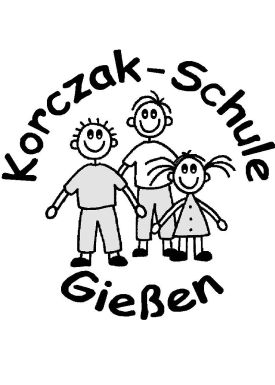 Start desWechselunterrichts ab 22.02.2021Liebe Eltern,										19.02.2021ganz herzlichen Dank an Sie alle für die Rückmeldungen, für die „Zurückhaltung“ bei der Anmeldung für die Notbetreuungsgruppen und der damit einhergehenden Solidarität!Die Planung für den Schulstart ab der kommenden Woche ist abgeschlossen, hier die Eckdaten für Sie:Wechselunterricht nach roten / grünen Tagen und GruppenFrühbetreuung ab 7.30 auf dem Hof, ab 7.45 im Klassenraum (bitte versuchen Sie trotzdem Ihr Kind nicht frühzeitig zu schicken, damit keine Vermischungen auf dem Schulhof stattfinden, danke!)tägliche Unterrichtszeiten:Vorklasse: 	8.00 – 11.30Jg 1 + 2:	8.00 – 12.35Jg 3 + 4:	8.00 – 13.20Ganztag endet um 14.00 Uhr nach dem Mittagessenes gibt täglich vier Notbetreuungsgruppen am Vormittag (je Jahrgang eine Gruppe)es gibt täglich zwei Notbetreuungsgruppen bis 16.00 Uhr (eine für VK, Jg 1+2, eine für Jg 3+4)am Unterrichtsvormittag werden die einzelnen Klassen untereinander nicht vermischtes findet so wenig Lehrkräfte-Wechsel wie möglich stattder Fachunterricht (z.B. Musik, Englisch, …) wird durch die Lehrkräfte der Klasse abgedeckt. Die Inhalte werden auf Jahrgangsebene und durch die Fachkonferenzen festgelegt. Die Fachlehrkräfte unterstützen jeweils fachfremd unterrichtende Kolleg*innenes gibt keine Hausaufgaben für den Nachmittagdie Schüler*innen bekommen immer für den jeweils folgenden Tag im Distanzunterricht einen Arbeitsplan durch die Lehrkräftein den Notbetreuungsgruppen am Vormittag wird an diesen Plänen gearbeitetDie Pausen werden je Jahrgang in getrennten Schulhofbereichen verbracht. Gerne kann Ihr Kind ein eigenes Fahrzeug (z.B. Roller, Waveboard, … bitte mit Helm) oder Spielgerät (z.B. Springseil) mitbringen.Bitte beachten Sie, dass eine Maskenpflicht auf dem gesamten Schulgelände – auch im Unterricht – besteht. Bitte geben Sie Ihrem Kind immer mindestens zwei, besser noch mehrere Ersatzmasken mit (optimalerweise OP-Masken, ansonsten sind auch 
-bevorzugt mehrlagige- Stoffmasken möglich). Bei der langen Tragezeit ist aus hygienischen Gründen ein Wechsel sinnvoll. Die Lehrkräfte werden auch „Maskenpausen“ (z.B. während des Stoßlüftens) durchführen. Wir haben die Hygiene-Checkliste für Schüler*innen überarbeitet. Die aktuelle Liste wird Ihrem Kind am ersten Präsenztag als Kopie für die Postmappe ausgeteilt. Bitte besprechen Sie die Regeln gemeinsam mit Ihrem Kind und geben sie die Liste bis zum 26.02.2021 unterschrieben wieder mit in die Schule. Wir werden auch im Unterricht immer wieder mit den Kindern über die Corona-Pandemie, die notwendigen Regeln, deren Einhaltung und die gegenseitige Rücksichtnahme - im Sinne aller - sprechen.Wir freuen uns darauf, alle Kinder in der kommenden Woche wieder zu sehen und in der Schule begrüßen zu können !!!Herzlichen Dank Ihnen allen, Grüße an die Kinder und 
bleiben Sie gesund!Mit vielen Grüßengez. Julia Wicke
Schulleiterin